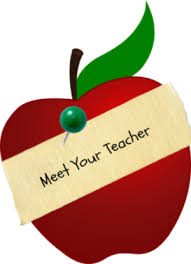 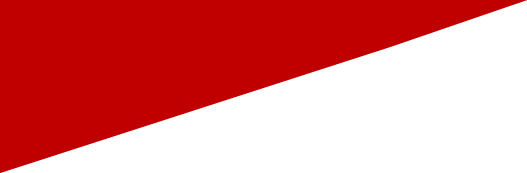 Health Screening Questionnaire:

“YES or “No”, since your last visit to this facility, have you had any of the following:

1.A new fever (100.4⁰ F or higher), or a sense of having a fever? YES     NO2. A new cough that you cannot attribute to another health condition?YES      NO3. New shortness of breath that you cannot attribute to another health condition? Have you lost any sense of smell or taste?YES      NO4. A new sore throat that you cannot attribute to another health condition?YES     NO5. New muscle aches (myalgias) that you cannot attribute to another health condition, or that may have been caused by a specific activity (such as physical exercise)?YES      NO6. Have you had any close contact with a person that has a suspected or confirmed case of Covid 19 or demonstrated any of the above symptoms?YES      NO